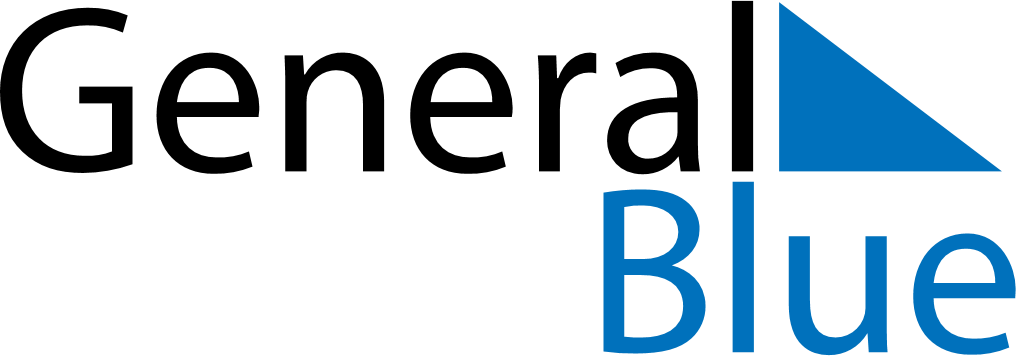 December 2019December 2019December 2019December 2019BahrainBahrainBahrainMondayTuesdayWednesdayThursdayFridaySaturdaySaturdaySunday1234567789101112131414151617181920212122National DayAccession Day23242526272828293031